臺南市北區文元國民小學104學年度第1學期   五  年級  本土 領域課程計畫說明：1.「備註」欄請填入可融入教學之重大議題的「能力指標序號」。 2.「評量方式」請具體敘寫。臺南市北區文元國民小學104學年度第2學期  五  年級  本土 領域課程計畫說明：1.「備註」欄請填入可融入教學之重大議題的「能力指標序號」。 2.「評量方式」請具體敘寫。教材來源教材來源真平版教科書第9冊規劃者規劃者戴子薰戴子薰戴子薰戴子薰教學節數教學節數每週（ 1  ）節  本學期共（ 21  ）節每週（ 1  ）節  本學期共（ 21  ）節每週（ 1  ）節  本學期共（ 21  ）節每週（ 1  ）節  本學期共（ 21  ）節每週（ 1  ）節  本學期共（ 21  ）節每週（ 1  ）節  本學期共（ 21  ）節每週（ 1  ）節  本學期共（ 21  ）節學期目標/學習目標學期目標/學習目標1.學會多種專長的閩南語說法，及相關歇後語、謎猜。2.認識社會上不同職業的工作性質，並吟唱第二課課文。3.學會不同職業的閩南語說法。4.學會和職業相關的俗語。5.能吟唱第三課課文，並學會本課句型。6.能學會休閒場所的閩南語說法。7.認識臺灣各縣市的風景名勝，並吟唱第四課課文。8.能說明臺灣各地風景名勝的特色，並學會臺灣各地風景名勝的閩南語說法。9.認識閩南語中的聲調，並複習第四課所學。10.認識臺灣年節食物和吉祥話，並吟唱第五課課文。11.學會年節食物和吉祥話的閩南語說法，並藉由生活經驗，培養學生的想像力與創造力。12.認識、了解臺灣俗語，並吟唱歡喜來過年童謠。13.學會用閩南語吟誦古詩，並欣賞現代閩南語歌。1.學會多種專長的閩南語說法，及相關歇後語、謎猜。2.認識社會上不同職業的工作性質，並吟唱第二課課文。3.學會不同職業的閩南語說法。4.學會和職業相關的俗語。5.能吟唱第三課課文，並學會本課句型。6.能學會休閒場所的閩南語說法。7.認識臺灣各縣市的風景名勝，並吟唱第四課課文。8.能說明臺灣各地風景名勝的特色，並學會臺灣各地風景名勝的閩南語說法。9.認識閩南語中的聲調，並複習第四課所學。10.認識臺灣年節食物和吉祥話，並吟唱第五課課文。11.學會年節食物和吉祥話的閩南語說法，並藉由生活經驗，培養學生的想像力與創造力。12.認識、了解臺灣俗語，並吟唱歡喜來過年童謠。13.學會用閩南語吟誦古詩，並欣賞現代閩南語歌。1.學會多種專長的閩南語說法，及相關歇後語、謎猜。2.認識社會上不同職業的工作性質，並吟唱第二課課文。3.學會不同職業的閩南語說法。4.學會和職業相關的俗語。5.能吟唱第三課課文，並學會本課句型。6.能學會休閒場所的閩南語說法。7.認識臺灣各縣市的風景名勝，並吟唱第四課課文。8.能說明臺灣各地風景名勝的特色，並學會臺灣各地風景名勝的閩南語說法。9.認識閩南語中的聲調，並複習第四課所學。10.認識臺灣年節食物和吉祥話，並吟唱第五課課文。11.學會年節食物和吉祥話的閩南語說法，並藉由生活經驗，培養學生的想像力與創造力。12.認識、了解臺灣俗語，並吟唱歡喜來過年童謠。13.學會用閩南語吟誦古詩，並欣賞現代閩南語歌。1.學會多種專長的閩南語說法，及相關歇後語、謎猜。2.認識社會上不同職業的工作性質，並吟唱第二課課文。3.學會不同職業的閩南語說法。4.學會和職業相關的俗語。5.能吟唱第三課課文，並學會本課句型。6.能學會休閒場所的閩南語說法。7.認識臺灣各縣市的風景名勝，並吟唱第四課課文。8.能說明臺灣各地風景名勝的特色，並學會臺灣各地風景名勝的閩南語說法。9.認識閩南語中的聲調，並複習第四課所學。10.認識臺灣年節食物和吉祥話，並吟唱第五課課文。11.學會年節食物和吉祥話的閩南語說法，並藉由生活經驗，培養學生的想像力與創造力。12.認識、了解臺灣俗語，並吟唱歡喜來過年童謠。13.學會用閩南語吟誦古詩，並欣賞現代閩南語歌。1.學會多種專長的閩南語說法，及相關歇後語、謎猜。2.認識社會上不同職業的工作性質，並吟唱第二課課文。3.學會不同職業的閩南語說法。4.學會和職業相關的俗語。5.能吟唱第三課課文，並學會本課句型。6.能學會休閒場所的閩南語說法。7.認識臺灣各縣市的風景名勝，並吟唱第四課課文。8.能說明臺灣各地風景名勝的特色，並學會臺灣各地風景名勝的閩南語說法。9.認識閩南語中的聲調，並複習第四課所學。10.認識臺灣年節食物和吉祥話，並吟唱第五課課文。11.學會年節食物和吉祥話的閩南語說法，並藉由生活經驗，培養學生的想像力與創造力。12.認識、了解臺灣俗語，並吟唱歡喜來過年童謠。13.學會用閩南語吟誦古詩，並欣賞現代閩南語歌。1.學會多種專長的閩南語說法，及相關歇後語、謎猜。2.認識社會上不同職業的工作性質，並吟唱第二課課文。3.學會不同職業的閩南語說法。4.學會和職業相關的俗語。5.能吟唱第三課課文，並學會本課句型。6.能學會休閒場所的閩南語說法。7.認識臺灣各縣市的風景名勝，並吟唱第四課課文。8.能說明臺灣各地風景名勝的特色，並學會臺灣各地風景名勝的閩南語說法。9.認識閩南語中的聲調，並複習第四課所學。10.認識臺灣年節食物和吉祥話，並吟唱第五課課文。11.學會年節食物和吉祥話的閩南語說法，並藉由生活經驗，培養學生的想像力與創造力。12.認識、了解臺灣俗語，並吟唱歡喜來過年童謠。13.學會用閩南語吟誦古詩，並欣賞現代閩南語歌。1.學會多種專長的閩南語說法，及相關歇後語、謎猜。2.認識社會上不同職業的工作性質，並吟唱第二課課文。3.學會不同職業的閩南語說法。4.學會和職業相關的俗語。5.能吟唱第三課課文，並學會本課句型。6.能學會休閒場所的閩南語說法。7.認識臺灣各縣市的風景名勝，並吟唱第四課課文。8.能說明臺灣各地風景名勝的特色，並學會臺灣各地風景名勝的閩南語說法。9.認識閩南語中的聲調，並複習第四課所學。10.認識臺灣年節食物和吉祥話，並吟唱第五課課文。11.學會年節食物和吉祥話的閩南語說法，並藉由生活經驗，培養學生的想像力與創造力。12.認識、了解臺灣俗語，並吟唱歡喜來過年童謠。13.學會用閩南語吟誦古詩，並欣賞現代閩南語歌。能力指標能力指標1-3-1能聽辨閩南語語句的知識內涵與內在情感。1-3-2能聽辨並思考閩南語語句的內涵。1-3-4能聽辨閩南語聲調變化、語音訛讀和特殊音變。1-3-5能初步聽辨閩南語語音和讀音的不同。1-3-6能從閩南語聽辨中關心生活中的重要議題。1-3-7能運用科技與資訊媒材增進聽辨能力。1-3-8能從聆聽中培養主動學習閩南語的興趣與習慣。2-3-10能養成吟、誦古今詩詞文章的興趣與能力。2-3-1能熟練運用閩南語各種句型從事口語表達。2-3-2能順暢的運用閩南語與別人談論生活經驗。2-3-4能運用閩南語進行事物的描述、分析和解說。2-3-5能將閩南語書面詞彙與用語，運用於口語表達。2-3-6能運用閩南語與師長、同學進行問答及討論。2-3-7能在口語表達中適當使用閩南語的語音和讀音。2-3-8能用口頭方式進行閩南語和國語之間的翻譯。2-3-9能養成在團體中運用閩南語談論的習慣。3-3-1能運用標音符號拼讀日常生活中常用的語詞及短句。4-3-1能運用標音符號與漢字，閱讀閩南語文章，並理解其文意。4-3-5能透過閩南語閱讀以了解本土及多元文化。5-3-1能運用閩南語書寫簡易的字條、卡片與標語。1-3-1能聽辨閩南語語句的知識內涵與內在情感。1-3-2能聽辨並思考閩南語語句的內涵。1-3-4能聽辨閩南語聲調變化、語音訛讀和特殊音變。1-3-5能初步聽辨閩南語語音和讀音的不同。1-3-6能從閩南語聽辨中關心生活中的重要議題。1-3-7能運用科技與資訊媒材增進聽辨能力。1-3-8能從聆聽中培養主動學習閩南語的興趣與習慣。2-3-10能養成吟、誦古今詩詞文章的興趣與能力。2-3-1能熟練運用閩南語各種句型從事口語表達。2-3-2能順暢的運用閩南語與別人談論生活經驗。2-3-4能運用閩南語進行事物的描述、分析和解說。2-3-5能將閩南語書面詞彙與用語，運用於口語表達。2-3-6能運用閩南語與師長、同學進行問答及討論。2-3-7能在口語表達中適當使用閩南語的語音和讀音。2-3-8能用口頭方式進行閩南語和國語之間的翻譯。2-3-9能養成在團體中運用閩南語談論的習慣。3-3-1能運用標音符號拼讀日常生活中常用的語詞及短句。4-3-1能運用標音符號與漢字，閱讀閩南語文章，並理解其文意。4-3-5能透過閩南語閱讀以了解本土及多元文化。5-3-1能運用閩南語書寫簡易的字條、卡片與標語。1-3-1能聽辨閩南語語句的知識內涵與內在情感。1-3-2能聽辨並思考閩南語語句的內涵。1-3-4能聽辨閩南語聲調變化、語音訛讀和特殊音變。1-3-5能初步聽辨閩南語語音和讀音的不同。1-3-6能從閩南語聽辨中關心生活中的重要議題。1-3-7能運用科技與資訊媒材增進聽辨能力。1-3-8能從聆聽中培養主動學習閩南語的興趣與習慣。2-3-10能養成吟、誦古今詩詞文章的興趣與能力。2-3-1能熟練運用閩南語各種句型從事口語表達。2-3-2能順暢的運用閩南語與別人談論生活經驗。2-3-4能運用閩南語進行事物的描述、分析和解說。2-3-5能將閩南語書面詞彙與用語，運用於口語表達。2-3-6能運用閩南語與師長、同學進行問答及討論。2-3-7能在口語表達中適當使用閩南語的語音和讀音。2-3-8能用口頭方式進行閩南語和國語之間的翻譯。2-3-9能養成在團體中運用閩南語談論的習慣。3-3-1能運用標音符號拼讀日常生活中常用的語詞及短句。4-3-1能運用標音符號與漢字，閱讀閩南語文章，並理解其文意。4-3-5能透過閩南語閱讀以了解本土及多元文化。5-3-1能運用閩南語書寫簡易的字條、卡片與標語。1-3-1能聽辨閩南語語句的知識內涵與內在情感。1-3-2能聽辨並思考閩南語語句的內涵。1-3-4能聽辨閩南語聲調變化、語音訛讀和特殊音變。1-3-5能初步聽辨閩南語語音和讀音的不同。1-3-6能從閩南語聽辨中關心生活中的重要議題。1-3-7能運用科技與資訊媒材增進聽辨能力。1-3-8能從聆聽中培養主動學習閩南語的興趣與習慣。2-3-10能養成吟、誦古今詩詞文章的興趣與能力。2-3-1能熟練運用閩南語各種句型從事口語表達。2-3-2能順暢的運用閩南語與別人談論生活經驗。2-3-4能運用閩南語進行事物的描述、分析和解說。2-3-5能將閩南語書面詞彙與用語，運用於口語表達。2-3-6能運用閩南語與師長、同學進行問答及討論。2-3-7能在口語表達中適當使用閩南語的語音和讀音。2-3-8能用口頭方式進行閩南語和國語之間的翻譯。2-3-9能養成在團體中運用閩南語談論的習慣。3-3-1能運用標音符號拼讀日常生活中常用的語詞及短句。4-3-1能運用標音符號與漢字，閱讀閩南語文章，並理解其文意。4-3-5能透過閩南語閱讀以了解本土及多元文化。5-3-1能運用閩南語書寫簡易的字條、卡片與標語。1-3-1能聽辨閩南語語句的知識內涵與內在情感。1-3-2能聽辨並思考閩南語語句的內涵。1-3-4能聽辨閩南語聲調變化、語音訛讀和特殊音變。1-3-5能初步聽辨閩南語語音和讀音的不同。1-3-6能從閩南語聽辨中關心生活中的重要議題。1-3-7能運用科技與資訊媒材增進聽辨能力。1-3-8能從聆聽中培養主動學習閩南語的興趣與習慣。2-3-10能養成吟、誦古今詩詞文章的興趣與能力。2-3-1能熟練運用閩南語各種句型從事口語表達。2-3-2能順暢的運用閩南語與別人談論生活經驗。2-3-4能運用閩南語進行事物的描述、分析和解說。2-3-5能將閩南語書面詞彙與用語，運用於口語表達。2-3-6能運用閩南語與師長、同學進行問答及討論。2-3-7能在口語表達中適當使用閩南語的語音和讀音。2-3-8能用口頭方式進行閩南語和國語之間的翻譯。2-3-9能養成在團體中運用閩南語談論的習慣。3-3-1能運用標音符號拼讀日常生活中常用的語詞及短句。4-3-1能運用標音符號與漢字，閱讀閩南語文章，並理解其文意。4-3-5能透過閩南語閱讀以了解本土及多元文化。5-3-1能運用閩南語書寫簡易的字條、卡片與標語。1-3-1能聽辨閩南語語句的知識內涵與內在情感。1-3-2能聽辨並思考閩南語語句的內涵。1-3-4能聽辨閩南語聲調變化、語音訛讀和特殊音變。1-3-5能初步聽辨閩南語語音和讀音的不同。1-3-6能從閩南語聽辨中關心生活中的重要議題。1-3-7能運用科技與資訊媒材增進聽辨能力。1-3-8能從聆聽中培養主動學習閩南語的興趣與習慣。2-3-10能養成吟、誦古今詩詞文章的興趣與能力。2-3-1能熟練運用閩南語各種句型從事口語表達。2-3-2能順暢的運用閩南語與別人談論生活經驗。2-3-4能運用閩南語進行事物的描述、分析和解說。2-3-5能將閩南語書面詞彙與用語，運用於口語表達。2-3-6能運用閩南語與師長、同學進行問答及討論。2-3-7能在口語表達中適當使用閩南語的語音和讀音。2-3-8能用口頭方式進行閩南語和國語之間的翻譯。2-3-9能養成在團體中運用閩南語談論的習慣。3-3-1能運用標音符號拼讀日常生活中常用的語詞及短句。4-3-1能運用標音符號與漢字，閱讀閩南語文章，並理解其文意。4-3-5能透過閩南語閱讀以了解本土及多元文化。5-3-1能運用閩南語書寫簡易的字條、卡片與標語。1-3-1能聽辨閩南語語句的知識內涵與內在情感。1-3-2能聽辨並思考閩南語語句的內涵。1-3-4能聽辨閩南語聲調變化、語音訛讀和特殊音變。1-3-5能初步聽辨閩南語語音和讀音的不同。1-3-6能從閩南語聽辨中關心生活中的重要議題。1-3-7能運用科技與資訊媒材增進聽辨能力。1-3-8能從聆聽中培養主動學習閩南語的興趣與習慣。2-3-10能養成吟、誦古今詩詞文章的興趣與能力。2-3-1能熟練運用閩南語各種句型從事口語表達。2-3-2能順暢的運用閩南語與別人談論生活經驗。2-3-4能運用閩南語進行事物的描述、分析和解說。2-3-5能將閩南語書面詞彙與用語，運用於口語表達。2-3-6能運用閩南語與師長、同學進行問答及討論。2-3-7能在口語表達中適當使用閩南語的語音和讀音。2-3-8能用口頭方式進行閩南語和國語之間的翻譯。2-3-9能養成在團體中運用閩南語談論的習慣。3-3-1能運用標音符號拼讀日常生活中常用的語詞及短句。4-3-1能運用標音符號與漢字，閱讀閩南語文章，並理解其文意。4-3-5能透過閩南語閱讀以了解本土及多元文化。5-3-1能運用閩南語書寫簡易的字條、卡片與標語。融入重大議題之能力指標融入重大議題之能力指標人權教育1-3-3了解平等、正義的原則，並能在生活中實踐。性別平等教育2-3-2學習在性別互動中，展現自我的特色。生涯發展教育1-2-1培養自己的興趣、能力。3-2-1培養規劃及運用時間的能力。環境教育1-3-1能藉由觀察與體驗自然，以創作文章、美勞、音樂、戲劇表演等形式表現自然環境之美與對環境的關懷。3-3-1關切人類行為對環境的衝擊，進而建立環境友善的生活與消費觀念。家政教育3-3-1認識臺灣多元族群的傳統與文化。4-3-4參與家庭活動、家庭共學，增進家人感情。人權教育1-3-3了解平等、正義的原則，並能在生活中實踐。性別平等教育2-3-2學習在性別互動中，展現自我的特色。生涯發展教育1-2-1培養自己的興趣、能力。3-2-1培養規劃及運用時間的能力。環境教育1-3-1能藉由觀察與體驗自然，以創作文章、美勞、音樂、戲劇表演等形式表現自然環境之美與對環境的關懷。3-3-1關切人類行為對環境的衝擊，進而建立環境友善的生活與消費觀念。家政教育3-3-1認識臺灣多元族群的傳統與文化。4-3-4參與家庭活動、家庭共學，增進家人感情。人權教育1-3-3了解平等、正義的原則，並能在生活中實踐。性別平等教育2-3-2學習在性別互動中，展現自我的特色。生涯發展教育1-2-1培養自己的興趣、能力。3-2-1培養規劃及運用時間的能力。環境教育1-3-1能藉由觀察與體驗自然，以創作文章、美勞、音樂、戲劇表演等形式表現自然環境之美與對環境的關懷。3-3-1關切人類行為對環境的衝擊，進而建立環境友善的生活與消費觀念。家政教育3-3-1認識臺灣多元族群的傳統與文化。4-3-4參與家庭活動、家庭共學，增進家人感情。人權教育1-3-3了解平等、正義的原則，並能在生活中實踐。性別平等教育2-3-2學習在性別互動中，展現自我的特色。生涯發展教育1-2-1培養自己的興趣、能力。3-2-1培養規劃及運用時間的能力。環境教育1-3-1能藉由觀察與體驗自然，以創作文章、美勞、音樂、戲劇表演等形式表現自然環境之美與對環境的關懷。3-3-1關切人類行為對環境的衝擊，進而建立環境友善的生活與消費觀念。家政教育3-3-1認識臺灣多元族群的傳統與文化。4-3-4參與家庭活動、家庭共學，增進家人感情。人權教育1-3-3了解平等、正義的原則，並能在生活中實踐。性別平等教育2-3-2學習在性別互動中，展現自我的特色。生涯發展教育1-2-1培養自己的興趣、能力。3-2-1培養規劃及運用時間的能力。環境教育1-3-1能藉由觀察與體驗自然，以創作文章、美勞、音樂、戲劇表演等形式表現自然環境之美與對環境的關懷。3-3-1關切人類行為對環境的衝擊，進而建立環境友善的生活與消費觀念。家政教育3-3-1認識臺灣多元族群的傳統與文化。4-3-4參與家庭活動、家庭共學，增進家人感情。人權教育1-3-3了解平等、正義的原則，並能在生活中實踐。性別平等教育2-3-2學習在性別互動中，展現自我的特色。生涯發展教育1-2-1培養自己的興趣、能力。3-2-1培養規劃及運用時間的能力。環境教育1-3-1能藉由觀察與體驗自然，以創作文章、美勞、音樂、戲劇表演等形式表現自然環境之美與對環境的關懷。3-3-1關切人類行為對環境的衝擊，進而建立環境友善的生活與消費觀念。家政教育3-3-1認識臺灣多元族群的傳統與文化。4-3-4參與家庭活動、家庭共學，增進家人感情。人權教育1-3-3了解平等、正義的原則，並能在生活中實踐。性別平等教育2-3-2學習在性別互動中，展現自我的特色。生涯發展教育1-2-1培養自己的興趣、能力。3-2-1培養規劃及運用時間的能力。環境教育1-3-1能藉由觀察與體驗自然，以創作文章、美勞、音樂、戲劇表演等形式表現自然環境之美與對環境的關懷。3-3-1關切人類行為對環境的衝擊，進而建立環境友善的生活與消費觀念。家政教育3-3-1認識臺灣多元族群的傳統與文化。4-3-4參與家庭活動、家庭共學，增進家人感情。週次日期能力指標（代號）能力指標（代號）單元名稱單元名稱節數評量方式備註(融入重大議題之能力指標)一8/31-9/51-3-1  1-3-5　1-3-7　1-3-8　2-3-1　2-3-4  2-3-5　2-3-6　2-3-8　4-3-1　1-3-1  1-3-5　1-3-7　1-3-8　2-3-1　2-3-4  2-3-5　2-3-6　2-3-8　4-3-1　一、行行出狀元1.阿和人人褒一、行行出狀元1.阿和人人褒1實踐口試作業性別平等教育2-3-2 生涯發展教育1-2-1二9/6-9/121-3-1　1-3-2　1-3-7　1-3-8　2-3-1　2-3-4　2-3-5　2-3-6　4-3-1　1-3-1　1-3-2　1-3-7　1-3-8　2-3-1　2-3-4　2-3-5　2-3-6　4-3-1　一、行行出狀元1.阿和人人褒一、行行出狀元1.阿和人人褒1實踐口試作業性別平等教育2-3-2生涯發展教育1-2-1 三9/13-9/191-3-1　1-3-2　1-3-5　1-3-7　1-3-8　2-3-6　3-3-1　4-3-1　1-3-1　1-3-2　1-3-5　1-3-7　1-3-8　2-3-6　3-3-1　4-3-1　一、行行出狀元1.阿和人人褒一、行行出狀元1.阿和人人褒1實踐口試作業性別平等教育2-3-2生涯發展教育1-2-1 四9/20-9/261-3-5　1-3-7　1-3-8　2-3-1　2-3-5　2-3-6　2-3-8　4-3-1　1-3-5　1-3-7　1-3-8　2-3-1　2-3-5　2-3-6　2-3-8　4-3-1　一、行行出狀元2.阿伯欲賣餅一、行行出狀元2.阿伯欲賣餅1實踐口試作業人權教育1-3-3 生涯發展教育2-2-3 五9/27-10/031-3-2　1-3-5　1-3-7　1-3-8　2-3-1　2-3-6　2-3-9　4-3-11-3-2　1-3-5　1-3-7　1-3-8　2-3-1　2-3-6　2-3-9　4-3-1一、行行出狀元2.阿伯欲賣餅一、行行出狀元2.阿伯欲賣餅1實踐口試作業人權教育1-3-3生涯發展教育2-2-3 六10/04-10/101-3-2　1-3-5　1-3-7　1-3-8　2-3-6　3-3-1　4-3-1　1-3-2　1-3-5　1-3-7　1-3-8　2-3-6　3-3-1　4-3-1　一、行行出狀元2.阿伯欲賣餅一、行行出狀元2.阿伯欲賣餅1實踐口試作業人權教育1-3-3生涯發展教育2-2-3 七10/11-10/171-3-2　1-3-7　1-3-8　2-3-5　2-3-6　2-3-9　3-3-1　4-3-1　1-3-2　1-3-7　1-3-8　2-3-5　2-3-6　2-3-9　3-3-1　4-3-1　一、行行出狀元2.阿伯欲賣餅一、行行出狀元2.阿伯欲賣餅1實踐口試作業人權教育1-3-3 生涯發展教育2-2-3 八10/18-10/241-3-5　1-3-7　1-3-8　2-3-1　2-3-2　2-3-4　2-3-6　2-3-8　1-3-5　1-3-7　1-3-8　2-3-1　2-3-2　2-3-4　2-3-6　2-3-8　二、臺灣真正好3.公園二、臺灣真正好3.公園1實踐口試作業環境教育3-3-1 家政教育4-3-4 九10/25-10/311-3-2　1-3-5　1-3-7　1-3-8　2-3-1　2-3-4　2-3-5　2-3-6　2-3-8　1-3-2　1-3-5　1-3-7　1-3-8　2-3-1　2-3-4　2-3-5　2-3-6　2-3-8　二、臺灣真正好3.公園二、臺灣真正好3.公園1實踐口試作業環境教育3-3-1 家政教育4-3-4 十11/01-11/071-3-2　1-3-5　1-3-7　1-3-8　2-3-6　3-3-1　1-3-2　1-3-5　1-3-7　1-3-8　2-3-6　3-3-1　二、臺灣真正好3.公園二、臺灣真正好3.公園1實踐口試作業環境教育3-3-1 家政教育4-3-4 十一11/08-11/141-3-1　1-3-5　1-3-7　2-3-1　2-3-2　2-3-4　2-3-6　2-3-8　1-3-1　1-3-5　1-3-7　2-3-1　2-3-2　2-3-4　2-3-6　2-3-8　二、臺灣真正好4.臺灣風景上蓋讚二、臺灣真正好4.臺灣風景上蓋讚1實踐口試作業環境教育1-3-1 十二11/15-11/211-3-1　1-3-7　2-3-4　2-3-5　2-3-6　1-3-1　1-3-7　2-3-4　2-3-5　2-3-6　二、臺灣真正好4.臺灣風景上蓋讚二、臺灣真正好4.臺灣風景上蓋讚1實踐口試作業環境教育1-3-1 十三11/22-11/281-3-5　1-3-7　2-3-6　3-3-1　1-3-5　1-3-7　2-3-6　3-3-1　二、臺灣真正好4.臺灣風景上蓋讚二、臺灣真正好4.臺灣風景上蓋讚1實踐口試作業環境教育1-3-1 十四11/29-12/051-3-1　1-3-7　2-3-4　2-3-6　1-3-1　1-3-7　2-3-4　2-3-6　二、臺灣真正好4.臺灣風景上蓋讚二、臺灣真正好4.臺灣風景上蓋讚1實踐口試作業環境教育1-3-1 十五12/06-12/121-3-2　1-3-4　1-3-7　2-3-5　2-3-6　2-3-8　4-3-5　1-3-2　1-3-4　1-3-7　2-3-5　2-3-6　2-3-8　4-3-5　三、歡喜過年5.正月調三、歡喜過年5.正月調1實踐口試作業家政教育3-3-1 人權教育1-3-3十六12/13-12/191-3-4　1-3-6　1-3-7　2-3-2　2-3-4　2-3-5　2-3-6　5-3-1　1-3-4　1-3-6　1-3-7　2-3-2　2-3-4　2-3-5　2-3-6　5-3-1　三、歡喜過年5.正月調三、歡喜過年5.正月調1實踐口試作業家政教育3-3-1 人權教育1-3-3十七12/20-12/261-3-4　1-3-6　1-3-7　2-3-4　2-3-5　4-3-5　1-3-4　1-3-6　1-3-7　2-3-4　2-3-5　4-3-5　三、歡喜過年5.正月調三、歡喜過年5.正月調1實踐口試作業家政教育3-3-1 人權教育1-3-3十八12/27-1/021-3-7　2-3-5　2-3-6　1-3-7　2-3-5　2-3-6　三、歡喜過年5.正月調三、歡喜過年5.正月調1實踐口試作業家政教育3-3-1 人權教育1-3-3十九1/03-1/091-3-2　1-3-6　1-3-7　1-3-8　2-3-5　2-3-6　2-3-7　2-3-8　3-3-1　4-3-5　1-3-2　1-3-6　1-3-7　1-3-8　2-3-5　2-3-6　2-3-7　2-3-8　3-3-1　4-3-5　俗語、歡喜來過年 ～二九暝俗語、歡喜來過年 ～二九暝1實踐口試作業家政教育3-3-1 人權教育1-3-3二十1/10-1/161-3-1　1-3-2　1-3-6　1-3-7　2-3-2　2-3-6　2-3-8　2-3-10　4-3-5　1-3-1　1-3-2　1-3-6　1-3-7　2-3-2　2-3-6　2-3-8　2-3-10　4-3-5　古詩吟唱～金縷衣、閩南語歌欣賞～天燈古詩吟唱～金縷衣、閩南語歌欣賞～天燈1實踐口試作業家政教育3-3-1 生涯發展教育3-2-1 二十一1/17-1/201-3-2  1-3-7  2-3-1　2-3-6　2-3-10　4-3-51-3-2  1-3-7  2-3-1　2-3-6　2-3-10　4-3-5總複習總複習1實踐口試作業性別平等教育2-3-2教材來源教材來源真平版教科書第10冊規劃者規劃者戴子薰戴子薰戴子薰戴子薰教學節數教學節數每週（ 1  ）節  本學期共（  20 ）節每週（ 1  ）節  本學期共（  20 ）節每週（ 1  ）節  本學期共（  20 ）節每週（ 1  ）節  本學期共（  20 ）節每週（ 1  ）節  本學期共（  20 ）節每週（ 1  ）節  本學期共（  20 ）節每週（ 1  ）節  本學期共（  20 ）節學期目標/學習目標學期目標/學習目標1.學會常見臺灣童玩的閩南語說法和其他的囡仔物。2.學會和臺灣童玩相關的歇後語。3.學會常見童年遊戲的閩南語說法和其他的遊戲名稱。4.學會第二課音標課程和童年遊戲相關的歇後語、俗語。5.學會常見民俗活動的閩南語說法和相關歇後語。6.學會第三課音標課程並進行聽力練習。7.學會臺灣古地名的閩南語說法並能發音正確。8.學會第四課音標課程和臺灣古地名相關的俗語。9.學會臺灣常見民俗藝品的閩南語說法並能發音正確。10.	學會第五課音標課程和民俗藝品相關的俗語。11.	學會常見俗語並能吟誦傳統念謠「十二生相」。12.	學會吟誦並欣賞「夜雨寄北」和「天燈」。1.學會常見臺灣童玩的閩南語說法和其他的囡仔物。2.學會和臺灣童玩相關的歇後語。3.學會常見童年遊戲的閩南語說法和其他的遊戲名稱。4.學會第二課音標課程和童年遊戲相關的歇後語、俗語。5.學會常見民俗活動的閩南語說法和相關歇後語。6.學會第三課音標課程並進行聽力練習。7.學會臺灣古地名的閩南語說法並能發音正確。8.學會第四課音標課程和臺灣古地名相關的俗語。9.學會臺灣常見民俗藝品的閩南語說法並能發音正確。10.	學會第五課音標課程和民俗藝品相關的俗語。11.	學會常見俗語並能吟誦傳統念謠「十二生相」。12.	學會吟誦並欣賞「夜雨寄北」和「天燈」。1.學會常見臺灣童玩的閩南語說法和其他的囡仔物。2.學會和臺灣童玩相關的歇後語。3.學會常見童年遊戲的閩南語說法和其他的遊戲名稱。4.學會第二課音標課程和童年遊戲相關的歇後語、俗語。5.學會常見民俗活動的閩南語說法和相關歇後語。6.學會第三課音標課程並進行聽力練習。7.學會臺灣古地名的閩南語說法並能發音正確。8.學會第四課音標課程和臺灣古地名相關的俗語。9.學會臺灣常見民俗藝品的閩南語說法並能發音正確。10.	學會第五課音標課程和民俗藝品相關的俗語。11.	學會常見俗語並能吟誦傳統念謠「十二生相」。12.	學會吟誦並欣賞「夜雨寄北」和「天燈」。1.學會常見臺灣童玩的閩南語說法和其他的囡仔物。2.學會和臺灣童玩相關的歇後語。3.學會常見童年遊戲的閩南語說法和其他的遊戲名稱。4.學會第二課音標課程和童年遊戲相關的歇後語、俗語。5.學會常見民俗活動的閩南語說法和相關歇後語。6.學會第三課音標課程並進行聽力練習。7.學會臺灣古地名的閩南語說法並能發音正確。8.學會第四課音標課程和臺灣古地名相關的俗語。9.學會臺灣常見民俗藝品的閩南語說法並能發音正確。10.	學會第五課音標課程和民俗藝品相關的俗語。11.	學會常見俗語並能吟誦傳統念謠「十二生相」。12.	學會吟誦並欣賞「夜雨寄北」和「天燈」。1.學會常見臺灣童玩的閩南語說法和其他的囡仔物。2.學會和臺灣童玩相關的歇後語。3.學會常見童年遊戲的閩南語說法和其他的遊戲名稱。4.學會第二課音標課程和童年遊戲相關的歇後語、俗語。5.學會常見民俗活動的閩南語說法和相關歇後語。6.學會第三課音標課程並進行聽力練習。7.學會臺灣古地名的閩南語說法並能發音正確。8.學會第四課音標課程和臺灣古地名相關的俗語。9.學會臺灣常見民俗藝品的閩南語說法並能發音正確。10.	學會第五課音標課程和民俗藝品相關的俗語。11.	學會常見俗語並能吟誦傳統念謠「十二生相」。12.	學會吟誦並欣賞「夜雨寄北」和「天燈」。1.學會常見臺灣童玩的閩南語說法和其他的囡仔物。2.學會和臺灣童玩相關的歇後語。3.學會常見童年遊戲的閩南語說法和其他的遊戲名稱。4.學會第二課音標課程和童年遊戲相關的歇後語、俗語。5.學會常見民俗活動的閩南語說法和相關歇後語。6.學會第三課音標課程並進行聽力練習。7.學會臺灣古地名的閩南語說法並能發音正確。8.學會第四課音標課程和臺灣古地名相關的俗語。9.學會臺灣常見民俗藝品的閩南語說法並能發音正確。10.	學會第五課音標課程和民俗藝品相關的俗語。11.	學會常見俗語並能吟誦傳統念謠「十二生相」。12.	學會吟誦並欣賞「夜雨寄北」和「天燈」。1.學會常見臺灣童玩的閩南語說法和其他的囡仔物。2.學會和臺灣童玩相關的歇後語。3.學會常見童年遊戲的閩南語說法和其他的遊戲名稱。4.學會第二課音標課程和童年遊戲相關的歇後語、俗語。5.學會常見民俗活動的閩南語說法和相關歇後語。6.學會第三課音標課程並進行聽力練習。7.學會臺灣古地名的閩南語說法並能發音正確。8.學會第四課音標課程和臺灣古地名相關的俗語。9.學會臺灣常見民俗藝品的閩南語說法並能發音正確。10.	學會第五課音標課程和民俗藝品相關的俗語。11.	學會常見俗語並能吟誦傳統念謠「十二生相」。12.	學會吟誦並欣賞「夜雨寄北」和「天燈」。能力指標能力指標1-2-1能聽辨閩南語中的語音成分。1-2-4能聽辨閩南語表達句群、段落、篇章的各種語音成分。1-2-5具有聽辨閩南語一般字詞文白音讀的初步能力。1-2-6能聽出閩南語語句中感情、色彩與各種語氣。1-2-7加強建立聽辨閩南語後，把握述題、把握內容、重組內容的初步能力。1-2-8加強建立聽取教師閩南語教學語言、教學內容的能力。1-2-11能熟練的聽辨閩南語口頭表達中的內心感受、理智成分、想像能力，並且進而欣賞。1-2-12加強聽辨後複述、分析、整理的能力，奠定終身學習的能力。1-2-17能運用錄音機、錄影機等科技產品，記錄自己或別人的閩南語口語語段，從而進行聽辨、討論，以增進聽辨能力。1-2-18養成愛聽閩南語的態度。2-2-3養成愛用閩南語的態度。2-2-4能運用閩南語文深入了解自我的一般生活，並且能順暢地與別人談論自我的生活。2-2-5能熟練運用閩南語表達感受、理智、想像、欣賞，並且能創造相關的語句。2-2-8具有前一階段之語言能力。2-2-9熟悉閩南語中重要語音成分。2-2-10能順暢而熟練的運用閩南語。2-2-11能運用閩南語與教師、學生進行問答與討論。2-2-14能運用閩南語進行各種事物的描述、解說。2-2-21培養吟誦古今詩詞文章的興趣。2-2-33能辨認閩南語的語言與思維互相搭配與否。3-2-1能應用標音符號系統了解字詞的音意。4-2-3能活用所學過之語句，啟發其閱讀興趣。4-2-5能掌握文章之整體意義。4-2-8能理解閱讀過程中所得到之資訊。4-2-12能在閱讀過程中了解各種不同文化之特色。4-2-14能將讀物內容與實際生活相連結。5-2-1能分辨閩南語書面文字與國語的差異。5-2-3能運用閩南語詞彙，寫簡單的話和常用的語詞。1-2-1能聽辨閩南語中的語音成分。1-2-4能聽辨閩南語表達句群、段落、篇章的各種語音成分。1-2-5具有聽辨閩南語一般字詞文白音讀的初步能力。1-2-6能聽出閩南語語句中感情、色彩與各種語氣。1-2-7加強建立聽辨閩南語後，把握述題、把握內容、重組內容的初步能力。1-2-8加強建立聽取教師閩南語教學語言、教學內容的能力。1-2-11能熟練的聽辨閩南語口頭表達中的內心感受、理智成分、想像能力，並且進而欣賞。1-2-12加強聽辨後複述、分析、整理的能力，奠定終身學習的能力。1-2-17能運用錄音機、錄影機等科技產品，記錄自己或別人的閩南語口語語段，從而進行聽辨、討論，以增進聽辨能力。1-2-18養成愛聽閩南語的態度。2-2-3養成愛用閩南語的態度。2-2-4能運用閩南語文深入了解自我的一般生活，並且能順暢地與別人談論自我的生活。2-2-5能熟練運用閩南語表達感受、理智、想像、欣賞，並且能創造相關的語句。2-2-8具有前一階段之語言能力。2-2-9熟悉閩南語中重要語音成分。2-2-10能順暢而熟練的運用閩南語。2-2-11能運用閩南語與教師、學生進行問答與討論。2-2-14能運用閩南語進行各種事物的描述、解說。2-2-21培養吟誦古今詩詞文章的興趣。2-2-33能辨認閩南語的語言與思維互相搭配與否。3-2-1能應用標音符號系統了解字詞的音意。4-2-3能活用所學過之語句，啟發其閱讀興趣。4-2-5能掌握文章之整體意義。4-2-8能理解閱讀過程中所得到之資訊。4-2-12能在閱讀過程中了解各種不同文化之特色。4-2-14能將讀物內容與實際生活相連結。5-2-1能分辨閩南語書面文字與國語的差異。5-2-3能運用閩南語詞彙，寫簡單的話和常用的語詞。1-2-1能聽辨閩南語中的語音成分。1-2-4能聽辨閩南語表達句群、段落、篇章的各種語音成分。1-2-5具有聽辨閩南語一般字詞文白音讀的初步能力。1-2-6能聽出閩南語語句中感情、色彩與各種語氣。1-2-7加強建立聽辨閩南語後，把握述題、把握內容、重組內容的初步能力。1-2-8加強建立聽取教師閩南語教學語言、教學內容的能力。1-2-11能熟練的聽辨閩南語口頭表達中的內心感受、理智成分、想像能力，並且進而欣賞。1-2-12加強聽辨後複述、分析、整理的能力，奠定終身學習的能力。1-2-17能運用錄音機、錄影機等科技產品，記錄自己或別人的閩南語口語語段，從而進行聽辨、討論，以增進聽辨能力。1-2-18養成愛聽閩南語的態度。2-2-3養成愛用閩南語的態度。2-2-4能運用閩南語文深入了解自我的一般生活，並且能順暢地與別人談論自我的生活。2-2-5能熟練運用閩南語表達感受、理智、想像、欣賞，並且能創造相關的語句。2-2-8具有前一階段之語言能力。2-2-9熟悉閩南語中重要語音成分。2-2-10能順暢而熟練的運用閩南語。2-2-11能運用閩南語與教師、學生進行問答與討論。2-2-14能運用閩南語進行各種事物的描述、解說。2-2-21培養吟誦古今詩詞文章的興趣。2-2-33能辨認閩南語的語言與思維互相搭配與否。3-2-1能應用標音符號系統了解字詞的音意。4-2-3能活用所學過之語句，啟發其閱讀興趣。4-2-5能掌握文章之整體意義。4-2-8能理解閱讀過程中所得到之資訊。4-2-12能在閱讀過程中了解各種不同文化之特色。4-2-14能將讀物內容與實際生活相連結。5-2-1能分辨閩南語書面文字與國語的差異。5-2-3能運用閩南語詞彙，寫簡單的話和常用的語詞。1-2-1能聽辨閩南語中的語音成分。1-2-4能聽辨閩南語表達句群、段落、篇章的各種語音成分。1-2-5具有聽辨閩南語一般字詞文白音讀的初步能力。1-2-6能聽出閩南語語句中感情、色彩與各種語氣。1-2-7加強建立聽辨閩南語後，把握述題、把握內容、重組內容的初步能力。1-2-8加強建立聽取教師閩南語教學語言、教學內容的能力。1-2-11能熟練的聽辨閩南語口頭表達中的內心感受、理智成分、想像能力，並且進而欣賞。1-2-12加強聽辨後複述、分析、整理的能力，奠定終身學習的能力。1-2-17能運用錄音機、錄影機等科技產品，記錄自己或別人的閩南語口語語段，從而進行聽辨、討論，以增進聽辨能力。1-2-18養成愛聽閩南語的態度。2-2-3養成愛用閩南語的態度。2-2-4能運用閩南語文深入了解自我的一般生活，並且能順暢地與別人談論自我的生活。2-2-5能熟練運用閩南語表達感受、理智、想像、欣賞，並且能創造相關的語句。2-2-8具有前一階段之語言能力。2-2-9熟悉閩南語中重要語音成分。2-2-10能順暢而熟練的運用閩南語。2-2-11能運用閩南語與教師、學生進行問答與討論。2-2-14能運用閩南語進行各種事物的描述、解說。2-2-21培養吟誦古今詩詞文章的興趣。2-2-33能辨認閩南語的語言與思維互相搭配與否。3-2-1能應用標音符號系統了解字詞的音意。4-2-3能活用所學過之語句，啟發其閱讀興趣。4-2-5能掌握文章之整體意義。4-2-8能理解閱讀過程中所得到之資訊。4-2-12能在閱讀過程中了解各種不同文化之特色。4-2-14能將讀物內容與實際生活相連結。5-2-1能分辨閩南語書面文字與國語的差異。5-2-3能運用閩南語詞彙，寫簡單的話和常用的語詞。1-2-1能聽辨閩南語中的語音成分。1-2-4能聽辨閩南語表達句群、段落、篇章的各種語音成分。1-2-5具有聽辨閩南語一般字詞文白音讀的初步能力。1-2-6能聽出閩南語語句中感情、色彩與各種語氣。1-2-7加強建立聽辨閩南語後，把握述題、把握內容、重組內容的初步能力。1-2-8加強建立聽取教師閩南語教學語言、教學內容的能力。1-2-11能熟練的聽辨閩南語口頭表達中的內心感受、理智成分、想像能力，並且進而欣賞。1-2-12加強聽辨後複述、分析、整理的能力，奠定終身學習的能力。1-2-17能運用錄音機、錄影機等科技產品，記錄自己或別人的閩南語口語語段，從而進行聽辨、討論，以增進聽辨能力。1-2-18養成愛聽閩南語的態度。2-2-3養成愛用閩南語的態度。2-2-4能運用閩南語文深入了解自我的一般生活，並且能順暢地與別人談論自我的生活。2-2-5能熟練運用閩南語表達感受、理智、想像、欣賞，並且能創造相關的語句。2-2-8具有前一階段之語言能力。2-2-9熟悉閩南語中重要語音成分。2-2-10能順暢而熟練的運用閩南語。2-2-11能運用閩南語與教師、學生進行問答與討論。2-2-14能運用閩南語進行各種事物的描述、解說。2-2-21培養吟誦古今詩詞文章的興趣。2-2-33能辨認閩南語的語言與思維互相搭配與否。3-2-1能應用標音符號系統了解字詞的音意。4-2-3能活用所學過之語句，啟發其閱讀興趣。4-2-5能掌握文章之整體意義。4-2-8能理解閱讀過程中所得到之資訊。4-2-12能在閱讀過程中了解各種不同文化之特色。4-2-14能將讀物內容與實際生活相連結。5-2-1能分辨閩南語書面文字與國語的差異。5-2-3能運用閩南語詞彙，寫簡單的話和常用的語詞。1-2-1能聽辨閩南語中的語音成分。1-2-4能聽辨閩南語表達句群、段落、篇章的各種語音成分。1-2-5具有聽辨閩南語一般字詞文白音讀的初步能力。1-2-6能聽出閩南語語句中感情、色彩與各種語氣。1-2-7加強建立聽辨閩南語後，把握述題、把握內容、重組內容的初步能力。1-2-8加強建立聽取教師閩南語教學語言、教學內容的能力。1-2-11能熟練的聽辨閩南語口頭表達中的內心感受、理智成分、想像能力，並且進而欣賞。1-2-12加強聽辨後複述、分析、整理的能力，奠定終身學習的能力。1-2-17能運用錄音機、錄影機等科技產品，記錄自己或別人的閩南語口語語段，從而進行聽辨、討論，以增進聽辨能力。1-2-18養成愛聽閩南語的態度。2-2-3養成愛用閩南語的態度。2-2-4能運用閩南語文深入了解自我的一般生活，並且能順暢地與別人談論自我的生活。2-2-5能熟練運用閩南語表達感受、理智、想像、欣賞，並且能創造相關的語句。2-2-8具有前一階段之語言能力。2-2-9熟悉閩南語中重要語音成分。2-2-10能順暢而熟練的運用閩南語。2-2-11能運用閩南語與教師、學生進行問答與討論。2-2-14能運用閩南語進行各種事物的描述、解說。2-2-21培養吟誦古今詩詞文章的興趣。2-2-33能辨認閩南語的語言與思維互相搭配與否。3-2-1能應用標音符號系統了解字詞的音意。4-2-3能活用所學過之語句，啟發其閱讀興趣。4-2-5能掌握文章之整體意義。4-2-8能理解閱讀過程中所得到之資訊。4-2-12能在閱讀過程中了解各種不同文化之特色。4-2-14能將讀物內容與實際生活相連結。5-2-1能分辨閩南語書面文字與國語的差異。5-2-3能運用閩南語詞彙，寫簡單的話和常用的語詞。1-2-1能聽辨閩南語中的語音成分。1-2-4能聽辨閩南語表達句群、段落、篇章的各種語音成分。1-2-5具有聽辨閩南語一般字詞文白音讀的初步能力。1-2-6能聽出閩南語語句中感情、色彩與各種語氣。1-2-7加強建立聽辨閩南語後，把握述題、把握內容、重組內容的初步能力。1-2-8加強建立聽取教師閩南語教學語言、教學內容的能力。1-2-11能熟練的聽辨閩南語口頭表達中的內心感受、理智成分、想像能力，並且進而欣賞。1-2-12加強聽辨後複述、分析、整理的能力，奠定終身學習的能力。1-2-17能運用錄音機、錄影機等科技產品，記錄自己或別人的閩南語口語語段，從而進行聽辨、討論，以增進聽辨能力。1-2-18養成愛聽閩南語的態度。2-2-3養成愛用閩南語的態度。2-2-4能運用閩南語文深入了解自我的一般生活，並且能順暢地與別人談論自我的生活。2-2-5能熟練運用閩南語表達感受、理智、想像、欣賞，並且能創造相關的語句。2-2-8具有前一階段之語言能力。2-2-9熟悉閩南語中重要語音成分。2-2-10能順暢而熟練的運用閩南語。2-2-11能運用閩南語與教師、學生進行問答與討論。2-2-14能運用閩南語進行各種事物的描述、解說。2-2-21培養吟誦古今詩詞文章的興趣。2-2-33能辨認閩南語的語言與思維互相搭配與否。3-2-1能應用標音符號系統了解字詞的音意。4-2-3能活用所學過之語句，啟發其閱讀興趣。4-2-5能掌握文章之整體意義。4-2-8能理解閱讀過程中所得到之資訊。4-2-12能在閱讀過程中了解各種不同文化之特色。4-2-14能將讀物內容與實際生活相連結。5-2-1能分辨閩南語書面文字與國語的差異。5-2-3能運用閩南語詞彙，寫簡單的話和常用的語詞。融入重大議題之能力指標融入重大議題之能力指標性別平等教育1-3-6學習獨立思考，不受性別影響。人權教育1-3-2理解規則之制定並實踐民主法治的精神。環境教育3-2-1了解生活中個人與環境的相互關係並培養與自然環境相關的個人興趣、嗜好與責任。家政教育3-3-1欣賞多元文化中食衣住行育樂等不同的傳統與文化。性別平等教育1-3-6學習獨立思考，不受性別影響。人權教育1-3-2理解規則之制定並實踐民主法治的精神。環境教育3-2-1了解生活中個人與環境的相互關係並培養與自然環境相關的個人興趣、嗜好與責任。家政教育3-3-1欣賞多元文化中食衣住行育樂等不同的傳統與文化。性別平等教育1-3-6學習獨立思考，不受性別影響。人權教育1-3-2理解規則之制定並實踐民主法治的精神。環境教育3-2-1了解生活中個人與環境的相互關係並培養與自然環境相關的個人興趣、嗜好與責任。家政教育3-3-1欣賞多元文化中食衣住行育樂等不同的傳統與文化。性別平等教育1-3-6學習獨立思考，不受性別影響。人權教育1-3-2理解規則之制定並實踐民主法治的精神。環境教育3-2-1了解生活中個人與環境的相互關係並培養與自然環境相關的個人興趣、嗜好與責任。家政教育3-3-1欣賞多元文化中食衣住行育樂等不同的傳統與文化。性別平等教育1-3-6學習獨立思考，不受性別影響。人權教育1-3-2理解規則之制定並實踐民主法治的精神。環境教育3-2-1了解生活中個人與環境的相互關係並培養與自然環境相關的個人興趣、嗜好與責任。家政教育3-3-1欣賞多元文化中食衣住行育樂等不同的傳統與文化。性別平等教育1-3-6學習獨立思考，不受性別影響。人權教育1-3-2理解規則之制定並實踐民主法治的精神。環境教育3-2-1了解生活中個人與環境的相互關係並培養與自然環境相關的個人興趣、嗜好與責任。家政教育3-3-1欣賞多元文化中食衣住行育樂等不同的傳統與文化。性別平等教育1-3-6學習獨立思考，不受性別影響。人權教育1-3-2理解規則之制定並實踐民主法治的精神。環境教育3-2-1了解生活中個人與環境的相互關係並培養與自然環境相關的個人興趣、嗜好與責任。家政教育3-3-1欣賞多元文化中食衣住行育樂等不同的傳統與文化。週次日期能力指標（代號）能力指標（代號）單元名稱單元名稱節數評量方式備註一2/12-2/130二2/14-2/201-2-1　1-2-4　1-2-8　1-2-17　2-2-3　2-2-11　2-2-14　2-2-33　5-2-1　1-2-1　1-2-4　1-2-8　1-2-17　2-2-3　2-2-11　2-2-14　2-2-33　5-2-1　一、快樂的童年 1.歇睏日一、快樂的童年 1.歇睏日1實踐口試作業性別平等教育1-3-6人權教育1-3-2三2/21-2/271-2-4　1-2-7　1-2-8　1-2-17　2-2-3　2-2-14　1-2-4　1-2-7　1-2-8　1-2-17　2-2-3　2-2-14　一、快樂的童年 1.歇睏日一、快樂的童年 1.歇睏日1實踐口試作業性別平等教育1-3-6人權教育1-3-2四2/28-3/051-2-1　1-2-4　1-2-7　1-2-8　1-2-17　2-2-3　2-2-11　3-2-1　1-2-1　1-2-4　1-2-7　1-2-8　1-2-17　2-2-3　2-2-11　3-2-1　一、快樂的童年 1.歇睏日一、快樂的童年 1.歇睏日1實踐口試作業性別平等教育1-3-6人權教育1-3-2五3/06-3/121-2-1　1-2-7　1-2-8　2-2-10　2-2-11　1-2-17　2-2-5　2-2-9　5-2-1　5-2-3　1-2-1　1-2-7　1-2-8　2-2-10　2-2-11　1-2-17　2-2-5　2-2-9　5-2-1　5-2-3　一、快樂的童年 2.鬥陣來迌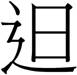 一、快樂的童年 2.鬥陣來迌1實踐口試作業性別平等教育1-3-6人權教育1-3-2六3/13-3/191-2-7　1-2-8　1-2-12　1-2-17　2-2-10　2-2-5　2-2-9　1-2-7　1-2-8　1-2-12　1-2-17　2-2-10　2-2-5　2-2-9　一、快樂的童年 2.鬥陣來迌一、快樂的童年 2.鬥陣來迌1實踐口試作業性別平等教育1-3-6人權教育1-3-2七3/20-3/261-2-8　1-2-12　1-2-17　2-2-10　2-2-11　2-2-9　3-2-1　1-2-8　1-2-12　1-2-17　2-2-10　2-2-11　2-2-9　3-2-1　一、快樂的童年 2.鬥陣來迌一、快樂的童年 2.鬥陣來迌1實踐口試作業性別平等教育1-3-6人權教育1-3-2八3/27-4/021-2-8　1-2-12　1-2-17　2-2-10　2-2-11　1-2-8　1-2-12　1-2-17　2-2-10　2-2-11　一、快樂的童年 2.鬥陣來迌一、快樂的童年 2.鬥陣來迌1實踐口試作業性別平等教育1-3-6人權教育1-3-2九4/03-4/091-2-1　1-2-8　1-2-17　2-2-10　2-2-11　4-2-8　1-2-1　1-2-8　1-2-17　2-2-10　2-2-11　4-2-8　二、來看迎鬧熱 3.迎媽祖二、來看迎鬧熱 3.迎媽祖1實踐口試作業人權教育1-3-2十4/10-4/161-2-7　1-2-8　1-2-17　2-2-10　2-2-11　2-2-9　1-2-7　1-2-8　1-2-17　2-2-10　2-2-11　2-2-9　二、來看迎鬧熱 3.迎媽祖二、來看迎鬧熱 3.迎媽祖1實踐口試作業人權教育1-3-2十一4/17-4/231-2-1　1-2-7　1-2-8　1-2-17　2-2-10　2-2-11　3-2-1　1-2-1　1-2-7　1-2-8　1-2-17　2-2-10　2-2-11　3-2-1　二、來看迎鬧熱 3.迎媽祖二、來看迎鬧熱 3.迎媽祖1實踐口試作業人權教育1-3-2十二4/24-4/301-2-8　1-2-17　2-2-9　2-2-10　2-2-11　2-2-33　4-2-5　1-2-8　1-2-17　2-2-9　2-2-10　2-2-11　2-2-33　4-2-5　二、來看迎鬧熱 3.迎媽祖二、來看迎鬧熱 3.迎媽祖1實踐口試作業人權教育1-3-2十三5/01-5/071-2-1　1-2-7　1-2-8　1-2-12　1-2-17　2-2-11　2-2-8　1-2-1　1-2-7　1-2-8　1-2-12　1-2-17　2-2-11　2-2-8　三、咱的故鄉 4.林仔街三、咱的故鄉 4.林仔街1實踐口試作業環境教育3-2-1十四5/08-5/141-2-8　1-2-12　1-2-17　2-2-4　2-2-8　2-2-9　1-2-8　1-2-12　1-2-17　2-2-4　2-2-8　2-2-9　三、咱的故鄉 4.林仔街三、咱的故鄉 4.林仔街1實踐口試作業環境教育3-2-1十五5/15-5/211-2-1　1-2-8　1-2-12　1-2-17　2-2-11　2-2-8　3-2-1　4-2-14　1-2-1　1-2-8　1-2-12　1-2-17　2-2-11　2-2-8　3-2-1　4-2-14　三、咱的故鄉 4.林仔街三、咱的故鄉 4.林仔街1實踐口試作業環境教育3-2-1十六5/22-5/281-2-7　1-2-8　1-2-12　1-2-17　2-2-9　2-2-11　2-2-14　5-2-1　1-2-7　1-2-8　1-2-12　1-2-17　2-2-9　2-2-11　2-2-14　5-2-1　三、咱的故鄉 5.民俗藝品收藏家三、咱的故鄉 5.民俗藝品收藏家1實踐口試作業性別平等教育1-3-6家政教育3-3-1十七5/29-6/041-2-4　1-2-7　1-2-8　1-2-17　2-2-14　1-2-4　1-2-7　1-2-8　1-2-17　2-2-14　三、咱的故鄉 5.民俗藝品收藏家三、咱的故鄉 5.民俗藝品收藏家1實踐口試作業性別平等教育1-3-6家政教育3-3-1十八6/05-6/111-2-12　1-2-17　1-2-4　1-2-7　1-2-8　2-2-11　3-2-1　5-2-3　1-2-12　1-2-17　1-2-4　1-2-7　1-2-8　2-2-11　3-2-1　5-2-3　三、咱的故鄉 5.民俗藝品收藏家三、咱的故鄉 5.民俗藝品收藏家1實踐口試作業性別平等教育1-3-6家政教育3-3-1十九6/12-6/181-2-12　1-2-17　1-2-7　1-2-8　2-2-11　1-2-12　1-2-17　1-2-7　1-2-8　2-2-11　三、咱的故鄉 5.民俗藝品收藏家三、咱的故鄉 5.民俗藝品收藏家1實踐口試作業性別平等教育1-3-6家政教育3-3-1二十6/19-6/251-2-1　1-2-7　1-2-8　1-2-12　1-2-17　2-2-8　2-2-9　2-2-10　2-2-11　4-2-3　4-2-12　4-2-14　1-2-1　1-2-7　1-2-8　1-2-12　1-2-17　2-2-8　2-2-9　2-2-10　2-2-11　4-2-3　4-2-12　4-2-14　俗語／傳統念謠～十二生相俗語／傳統念謠～十二生相1實踐口試作業人權教育1-3-2二十一6/26-6/301-2-1　1-2-4　1-2-5　1-2-6　1-2-8　1-2-11　1-2-17　1-2-18　2-2-11　2-2-21　4-2-51-2-1　1-2-4　1-2-5　1-2-6　1-2-8　1-2-11　1-2-17　1-2-18　2-2-11　2-2-21　4-2-5古詩吟唱～夜雨寄北／閩南語歌欣賞～天燈古詩吟唱～夜雨寄北／閩南語歌欣賞～天燈1實踐口試作業性別平等教育1-3-6人權教育1-3-2